Алгоритм регистрации участника федерального этапаIIВсероссийской олимпиады по естественнонаучной грамотностиЗайти на сайт https://sdo.fedcdo.ru/В правом верхнем углу нажать кнопку «Авторизация»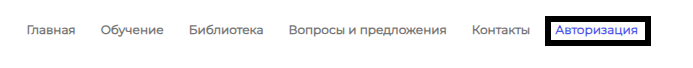 Нажать кнопку «Зарегистрироваться»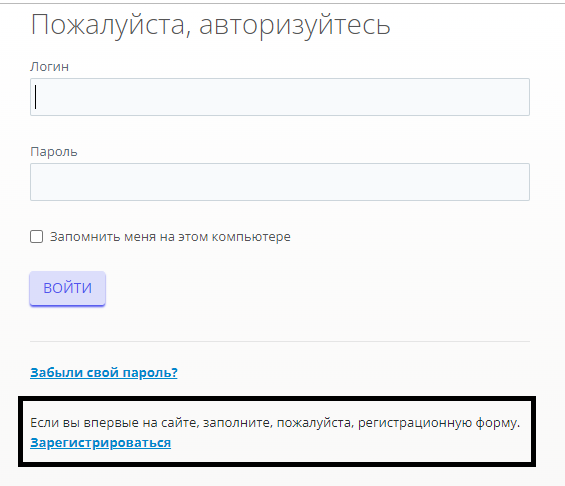 Заполнить все поля формы регистрации и нажать кнопку «Регистрация». Логин вводиться на английском языке и без пробелов. На указанный вами e-mail придет письмо с подтверждением регистрации и ссылкой на пароль. Необходимо будет пройти по указанной ссылке из письма. В случае, если письмо не приходит, написать об этом на support@fedcdo.ruПосле подтверждения регистрации необходимо совершить вход на сайт с вашим логином и паролем. Для прохождения тестирования необходимо перейти в раздел «Обучение», выбрать естественнонаучную направленность, далее  для выбора олимпиады нажмите на кнопку «Подробнее» Выбрать вариант заданий в соответствии с возрастом участника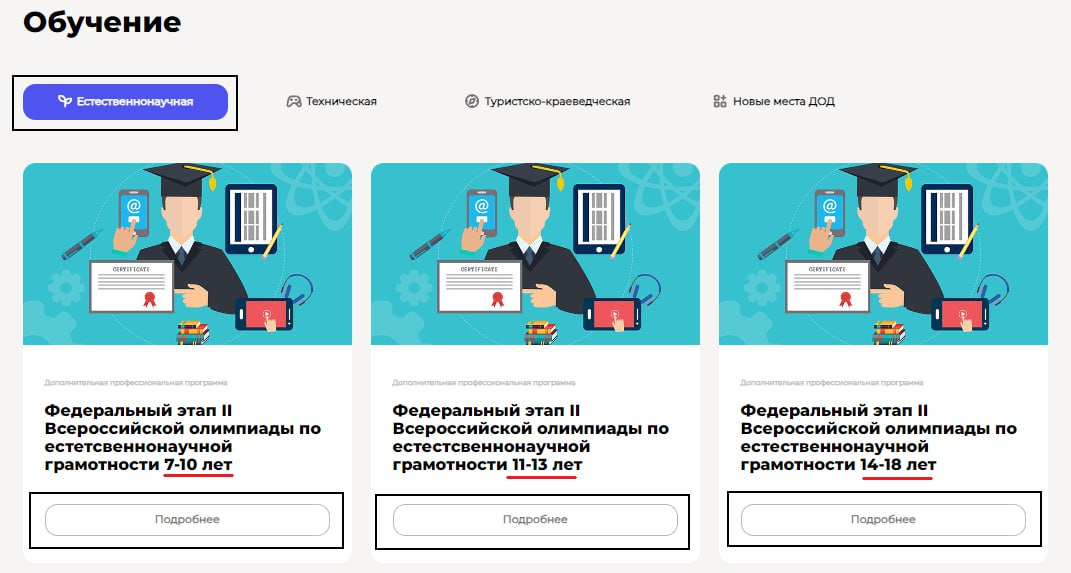 Пройдя в нужный  вам вариант заданий  нажмите кнопку «Тесты» и далее кнопку «Начать»На выполнение заданий отводится 45 минут по истечении которых работа будет автоматически завершена и отправлена на проверку.